Påmeldingsskjema 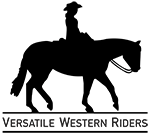 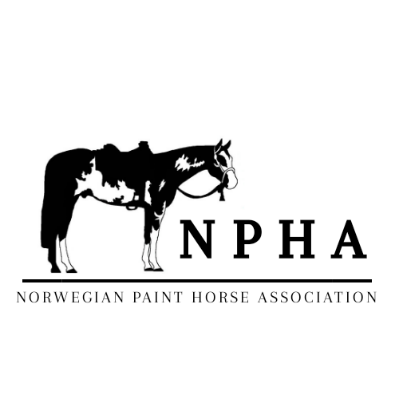 Sun N’ Fun Show 2022*For påmelding til APHA-klasser, må medlemsnummer og hestens registreringsnummer oppgisKryss av for klasser og fyll ut beløp, og send skjema til post@painthorse.no Betaling til konto 1050 21 65998.Hest: *#APHA: Kjønn:Kjønn:Rase: Alder:Alder:Eier:*#APHA: Rytter*#APHA: Tlf: Tlf: E-mail:E-mail:E-mail:Klubb:Klubb:Alder: (jr/sr) Ønsker boks til hest?200 kr. Begrenset antall, førstemann til mølla-prinsipp. Hør om det er ledig før du betaler.NrKodeNavnOffice charge (alle ekvipasjer)Office charge (alle ekvipasjer)Office charge (alle ekvipasjer)Office charge (alle ekvipasjer)1001HS2Yearling StallionsAPHA Open2HS72-Yr-& 3-Yr-Old StallionsAPHA Open3HS54-Yr-Old & Older Stallions APHA Open6BS21SPB Jr Stallions (2 & U)SPB Open7BS22SPB Sr Stallions (3 & O)SPB Open8PHS1Performance Halter, Stallions All AgesAPHA Open9BPS1SPB Performance Halter, Stallions All AgesSPB Open10HG2Yearling Geldings APHA Open11HG72-Yr-& 3-Yr-Old Geldings APHA Open12HG54-Yr-Old & Older Geldings APHA Open15BG21SPB Jr Geldings (2 & U)SPB Open16BG22SPB Sr Geldings (3 & O)SPB Open17PHG1Performance Halter, Geldings All AgesAPHA Open18BPG1SPB Performance Halter, Geldings All AgesSPB Open19HM2Yearling Mares APHA Open20HM72-Yr & 3-Yr Old Mares APHA Open21HM54-Yr-Old & Older Mares APHA Open24BM21SPB Jr Mares (2 & U)SPB Open25BM22SPB Sr Mares (3 & O)SPB Open26PHM1Performance Halter, Mares All AgesAPHA Open27BPM1SPB Performance Halter, Mares All AgesSPB Open280124Showmanship at halter YouthWRAN C293120Showmanship at halter BeginnerWRAN C300120Showmanship at halter OpenWRAN C31IHT3Yearling & 2 yr-old In Hand Trail APHA Open32BIH3SPB Yearling & 2 yr-old In Hand TrailSPB Open33VWRIn Hand Trail All AgesVWR E34VWRTrail walk & trotVWR E353380Trail BeginnerWRAN C360380Trail OpenWRAN C37TRL1Open Trail All Ages APHA Open38BT1SPB Trail All AgesSPB Open39VWRWestern Horsemanship walk & trotVWR E403410Western Horsemanship BeginnerWRAN C410410Western Horsemanship OpenWRAN C42VWRWestern Pleasure walk & trotVWR E433420Western Pleasure BeginnerWRAN C440420Western Pleasure OpenWRAN C45BWP1SPB Open Western Pleasure All Ages SPB Open46WP1Open Western Pleasure All AgesAPHA Open47BPH1Hunter Under Saddle All AgesAPHA Open48BBH1SPB Hunter Under Saddle All AgesSPB Open493430Ranch Riding BeginnerWRAN C500430Ranch Riding OpenWRAN C51RHP1Ranch Riding All AgesAPHA Open52BRP1SPB Ranch Riding All AgesSPB Open530344Reining YouthWRAN C543340Reining BeginnerWRAN C550340Reining OpenWRAN C56RNG1Open Reining All AgesAPHA Open57BRG1SPB Open Reining All AgesSPB Open58GRNGGreen Reining All AgesAPHA Open59BGRNSPB Green Reining All AgesSPB OpenSUMSUMSUMSUM